Capital Region PRISM Treatment ReportSite InformationDate: June 22nd, 2020Site Name & Address: Beaver Pond, Fiver Rivers Environmental Center, 56 Game Farm Road, Delmar, NYProperty Owner: NYS DECLatitude: 42.6069869					Longitude: -73.8900783Project Leader: SCA Interns and Anik Gibeau                      Email: anik.gibeau@dec.ny.govTeam Members: Lauren Mercier, Katy, Isabelle, Garrett, AnikiMapInvasives User ID: 10563Project Information Target Species: Water Chestnut (Trapa natans)First year of treatment? UnknownSize of infestation: Scattered across entire pond, 2.30 acresTreatment Method (please be specific): Hand pull on kayak% Completed: 40%, .86 acres Amount removed (# bags, # plants, # mature, # seedlings): 1.5 bins (waiting on size from Anik)Time spent on removal: 6 hoursIs follow-up needed? Yes, SCA Interns will be going out every weekWere treatments uploaded to iMapInvasives? NoPhotos and maps of the project: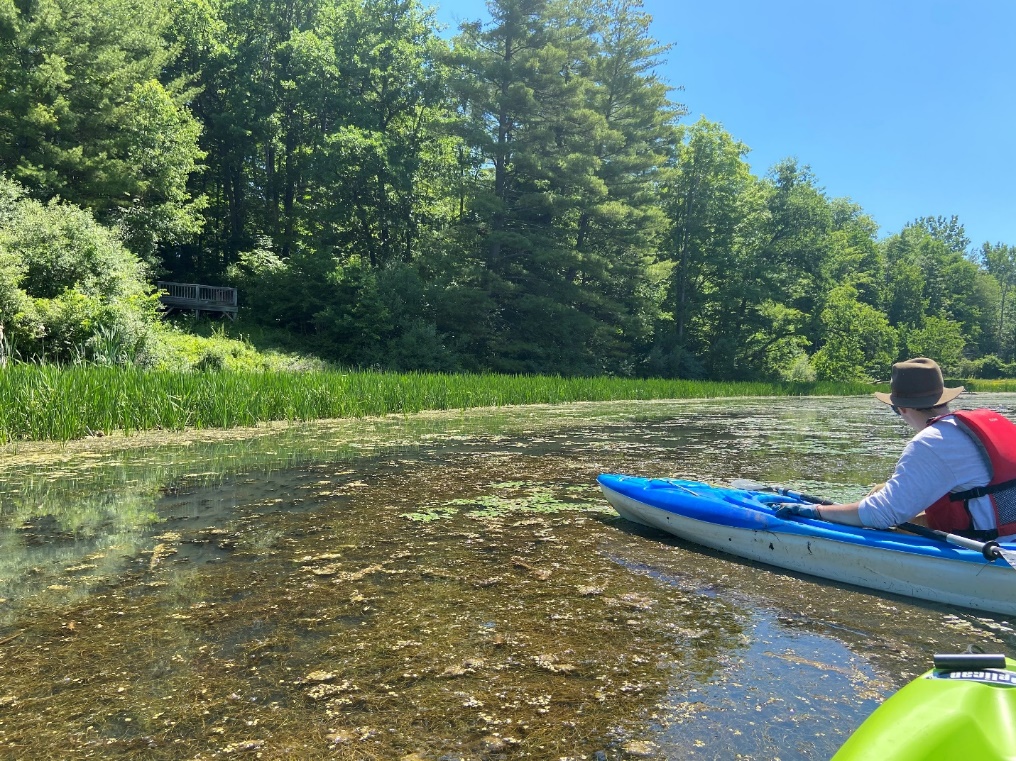 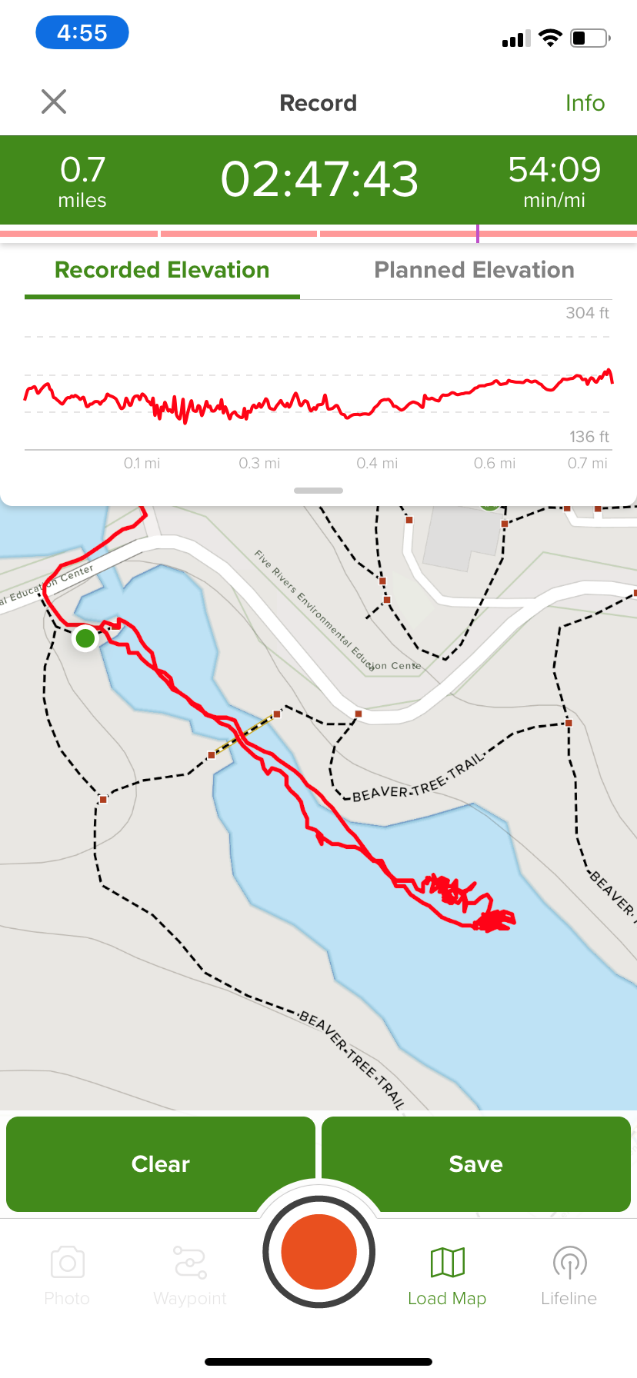 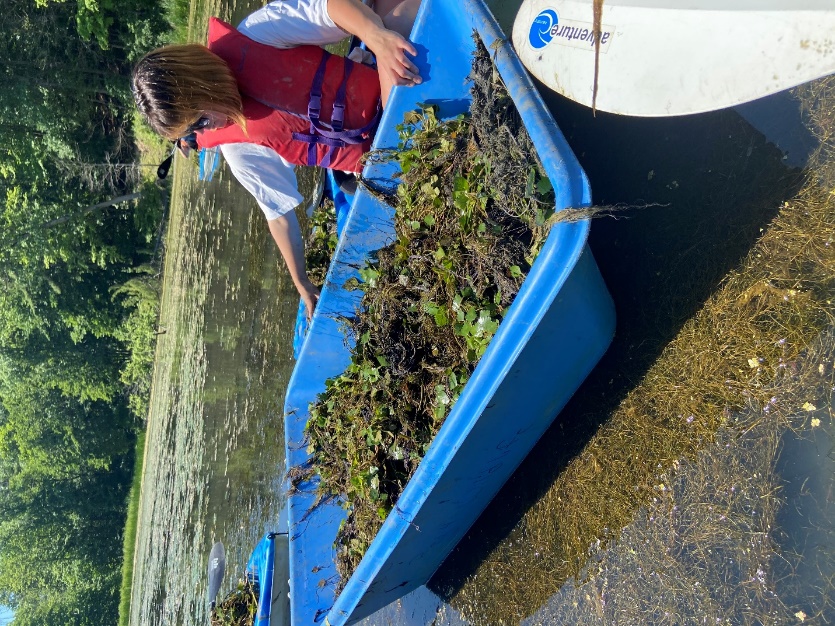 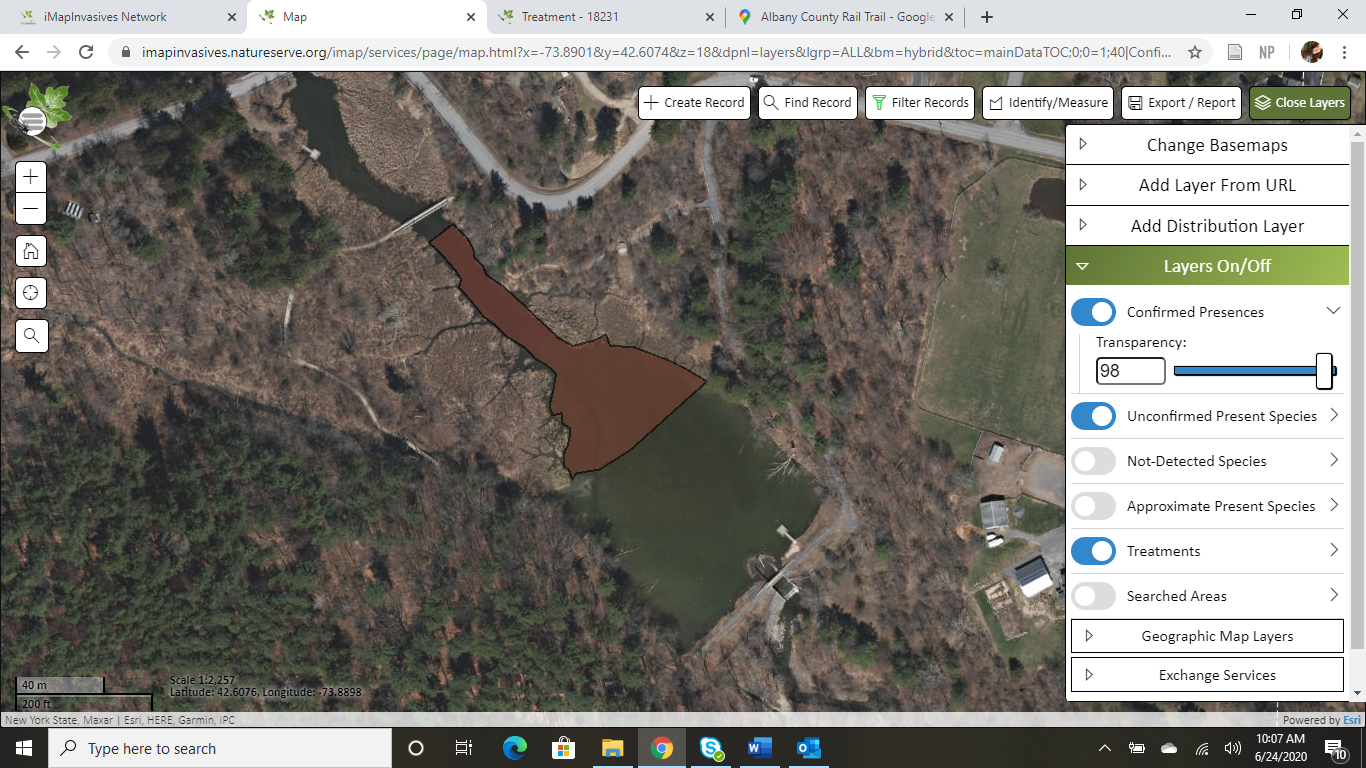 